Prostor za urudžbeni štambilj___________________________________                     (ime/naziv fizičke ili pravne osobe)___________________________________                                            (adresa)___________________________________                                               (OIB)___________________________________                                             (telefon)___________________________________                                          (e-mail adresa)GRAD POREČ-PARENZOVijeće za davanje koncesijskog odobrenjaPREDMET:	zahtjev za davanje koncesijskog odobrenja za obavljanje djelatnosti na pomorskom dobru- dostavlja seNAZIV DJELATNOSTI	___________________________________MIKROLOKACIJA	___________________________________SREDSTVO		___________________________________ODOBRENJE TRAŽIMO NA VREMENSKO RAZDOBLJE OD: 1.  2.  3.  4.  5. GODINA (zaokružiti jednu od ponuđenih opcija)PRILOZI:Dokaz o registraciji djelatnosti za koju se traži davanje koncesijskog odobrenja (izvod iz sudskog registra trgovačkog suda, obrtnica, izvod iz registra udruga ili odobrenje nadležnog tijela za obavljanje djelatnosti prema posebnim propisima)Dokaz o vlasništvu sredstava za obavljanje djelatnosti na pomorskom dobru / dokaz o pravnoj osnovi korištenja sredstava (u slučaju da podnositelj zahtjeva za davanje koncesijskog odobrenja nije vlasnik istog sredstva)Dokaz o sposobnosti brodice / broda za plovidbu (u slučaju kada se koncesijsko odobrenje traži za obavljanje djelatnosti sa brodicom / brodom)Potvrdu UO za financije Grada Poreča-Parenzo o nepostojanju dugovanja prema Gradu Poreču-ParenzoDokaz o prebivalištuKopiju osobne iskaznice i dokaz o državljanstvu za fizičke osobePredajom ovog zahtjeva daje se suglasnost Gradu Poreču-Parenzo da u ovom postupku navedene osobne podatke prikuplja, obrađuje i pohranjuje u svrhu izdavanja potrebne dokumentacije te u svrhu kontaktiranja podnositelja zahtjeva o izdavanju iste. Osobni podaci bit će zaštićeni od pristupa neovlaštenih osoba, pohranjeni na sigurno mjesto, čuvani te uništeni u skladu s uvjetima i predviđenim rokovima i pozitivnim zakonskim propisima i aktima Grada Poreča-Parenzo. Istim se potvrđuje i poznavanje prava koja proizlaze iz Uredbe GDPR.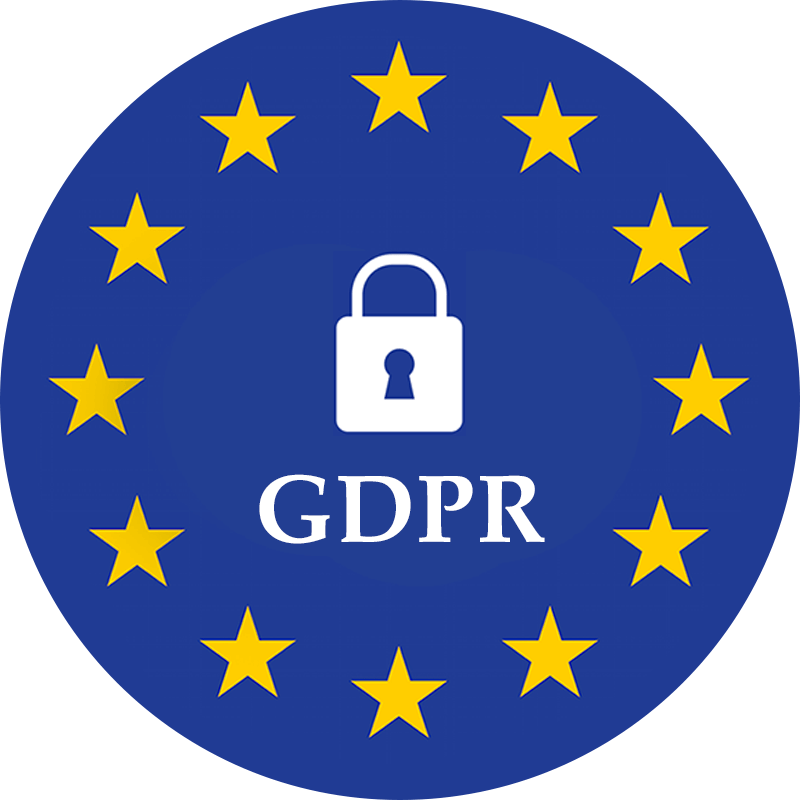 _______________________________________(Podnositelj zahtjeva ili njegov opunomoćenik)NAPOMENA:Zahtjev se podnosi:putem pošte – Grad Poreč-Parenzo, O. m. Tita 5, P.P. 163iliputem e-pošte – pisarnica@porec.hr